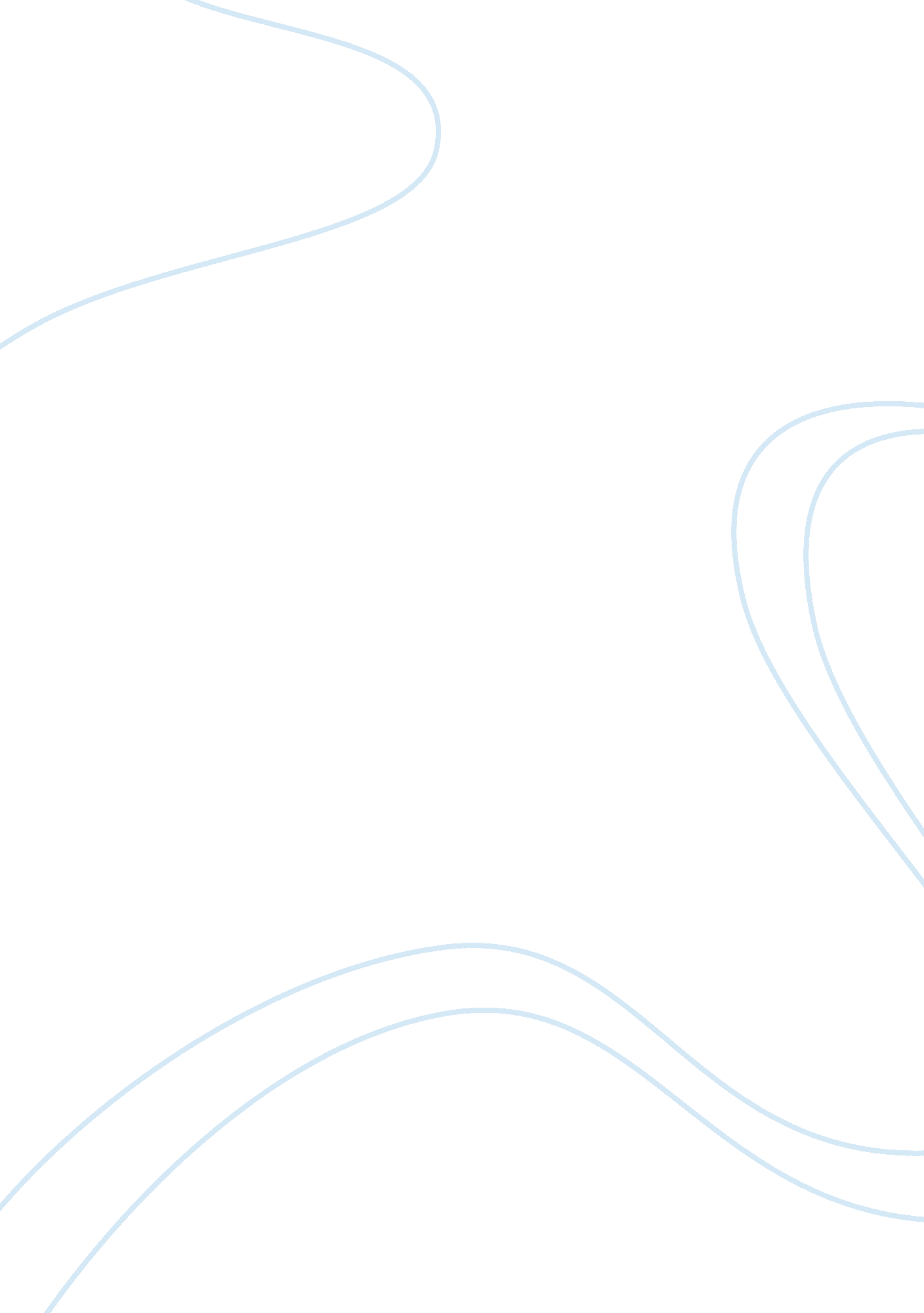 Why i enjoy schoolEducation, School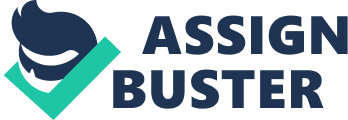 Although many people, including myself, say that they hate school, it is one of the most meaningful places in my life. When I say school, I’m referring to Interlake High School (IHS). Yes of course school may be boring or hard but it has made me the person I am today. School is meaningful to me because of the friends andmemoriesI have made, because it has made me the person I am today, and it is leading me to my future and who I will become. My absolute favorite part about school is the people. Through the 3 years that I have been at Interlake, I have made many friends. Some friends have come and gone, but nonetheless my friends are what make me look forward to coming to school every day. Before I came to Interlake, I was a student in the Snoqualmie Valley School District. I had gone to school with the same kids from kindergarten all the way up until 8th grade. Originally, Mt Si HS was supposed to be the high school that I was going to attend, but once I graduated from 8th grade my parents decided to transfer me to Interlake. I’m glad they did this because the friends I have made at Interlake are 100 times better than any of the friends I ever had growing up in the Snoqualmie Valley School District. I cherish all the friends that I have made at Interlake because without them, I could be a completely different person right now. All together, friends are the number one reason why school is so meaningful to me. Another reason why school is meaningful to me is because it has made me the person I am today. In addition to my friends influencing my path is who I am today, I have also changed due to other acquaintances I have made, and some of the teachers at Interlake. One thing I love about some of the teachers at Interlake is how chill they are. Usually some teachers would try to be an authoritative force that controls the classroom, but certain teachers at Interlake make me feel comfortable in theenvironmentthat I’m in and in return I am able to talk with them without being scared of what they may say. When talking to my teachers, some have told me when I’m getting out of line or if I’m changing in a negative way and it really helps me stay on track and not lose focus. What also helps me stay on track are some of the other people at Interlake. Certain individuals at Interlake are menaces to society, and are likely not going to have a very successful future. These individuals influence me on who I want to become because they provide a template on what I shouldn’t do. Even though many others including myself may dislike these individuals as people, I appreciate them for what they have taught me what not to do. Without Interlake HS and the people in it, I may be a completely different person. Lastly, Interlake high school is meaningful to me because it (in addition to college) is what is going to lead me into the rest of my life. In a nutshell, Interlake has given me aneducation. It didn’t just give me an average education, but a top tier education due to the fact that Interlake is one of the top schools in the state. Again, I was supposed to attend Mt Si high school, but instead I came to Interlake because the academics are at a much higher level than at Mt Si. This education I have acquired is what is going to lead me into the college I am going to. If I had gone to Mt Si, my grades could have been different which would have affected the college that I may get accepted to this upcoming winter and spring. Who is to say what would have happened, but I know in my heart that coming to Interlake has set me up for a better future than what I would have become if I had gone to Mt Si. Lastly, Interlake is meaningful to me because public school in America is free. I appreciate this because not all countries have such accessibility that America does in our schooling system. In conclusion, Interlake is meaningful to me because of the friends I have made, the things that have influenced me to become the person I am today, and because of how its going to influence my future. Without Interlake I could have had completely different friends, been a completely different person, and could have had a completely different future. 